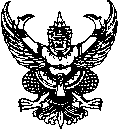 ประกาศเทศบาลตำบลกรูดเรื่อง  การยื่นแบบและชำระภาษีบำรุงท้องที่ ภาษีโรงเรือนและที่ดิน ภาษีป้าย.........................................................	ด้วยขณะนี้ถึงกำหนดชำระภาษีบำรุงท้องที่ ภาษีโรงเรือนและที่ดิน และภาษีป้าย  ประจำปี  2558เพื่อให้การดำเนินการจัดเก็บภาษีในเขตเทศบาลตำบลกรูด เป็นด้วยความเรียบร้อยและถูกต้องมีประสิทธิภาพ อาศัยอำนาจตามความแห่งพระราชบัญญัติภาษีบำรุงท้องที่ พ.ศ.2508  พระราชบัญญัติภาษีโรงเรือนและที่ดิน  พ.ศ.2475 และพระราชบัญญัติภาษีป้าย  พ.ศ.2510  จึงขอให้ผู้ที่เป็นเจ้าของที่ดิน  เจ้าของทรัพย์สิน ภาษีโรงเรือนและที่ดิน หรือสิ่งปลูกสร้างอย่างอื่น เจ้าของหรือผู้ครองครองป้าย มาติดต่อขอรับแบบพิมพ์ เพื่อยื่นแบบแสดงรายการและชำระภาษี ประจำปี 2558 ณ ที่ทำการเทศบาลตำบลกรูด ในวันเวลาราชการ  ซึ่งมีกำหนดระยะดังนี้ ภาษีโรงเรือนและที่ดิน	ภายในเดือน	มกราคม – กุมภาพันธ์  2558	ภาษีป้าย		ภายในเดือน	มกราคม – มีนาคม      2558	ภาษีบำรุงท้องที่		ภายในเดือน	มกราคม -  มีนาคม       2558จึงประกาศให้เจ้าของทรัพย์สินดังกล่าวและผู้มีหน้าที่ต้องชำระภาษีมาติดต่อขอรับแบบ ตามวัน เวลาดังกล่าวข้างต้น					ประกาศ  ณ วันที่  1  ตุลาคม  พ.ศ.2557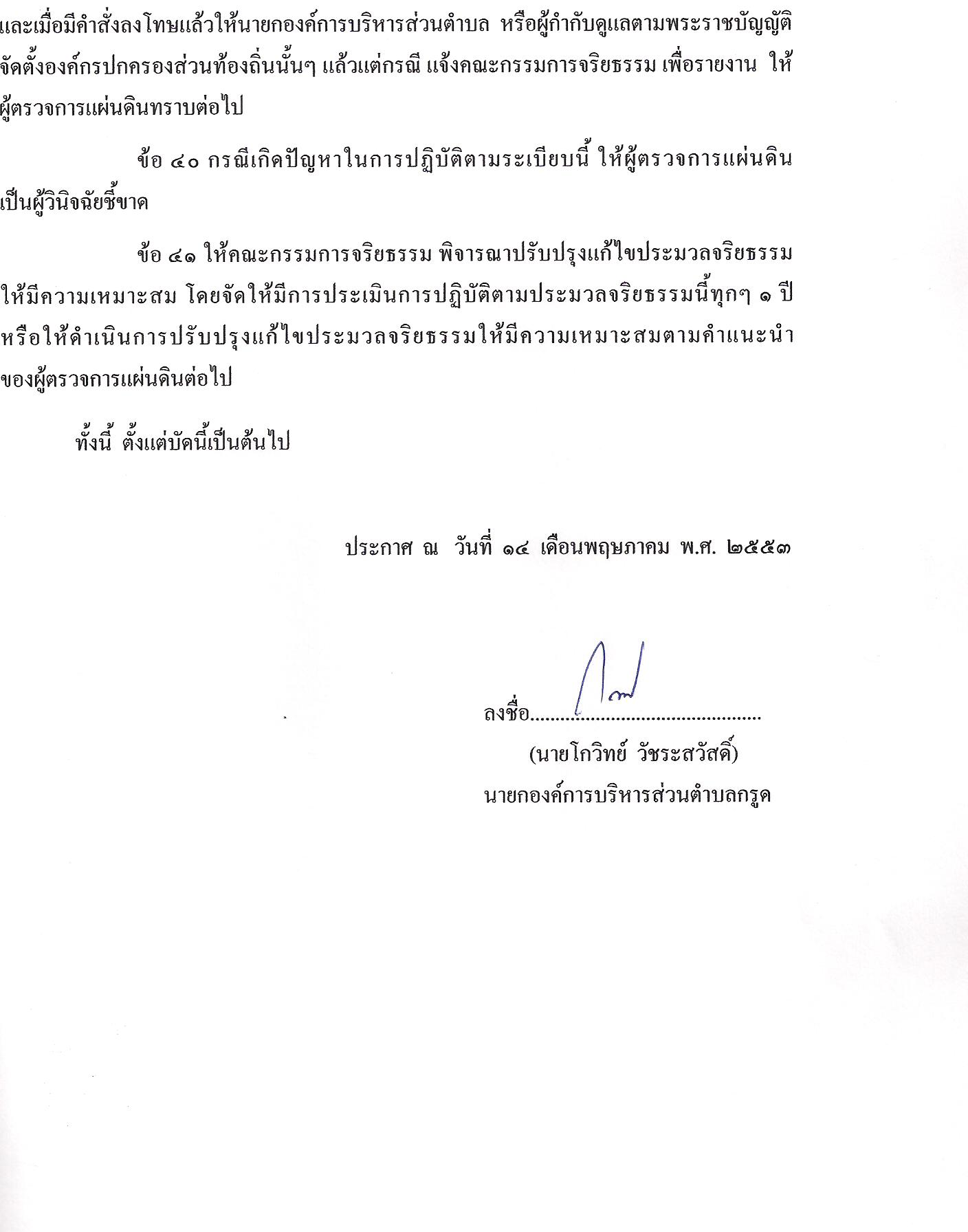 					               (นายโกวิทย์  วัชระสวัสดิ์)					               นายกเทศมนตรีตำบลกรูด